Time line HL ผู้เลี้ยงดูเด็กปฐมวัย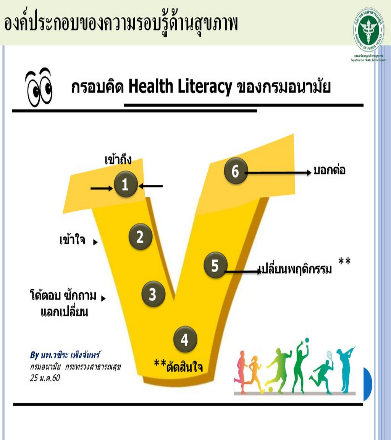 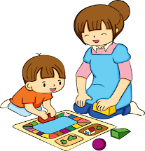 แผนการดำเนินงานสำรวจสถานการณ์ความรอบรู้ในการเลี้ยงดูเด็กปฐมวัยในพื้นที่พื้นที่พื้นที่เก็บข้อมูลผู้รับผิดชอบ***ลงพื้นที่ติดตาม**หมายเหตุภาคเหนือ ศอ.1 เชียงใหม่อ.สันกำแพง จ.เชียงใหม่- รพ.สันกำแพง- รพสต.แม่ผาแหน - ศพด.เทศบาลออนใต้อ.หางดง จ.เชียงใหม่- โรงพยาบาลหางดง 1.นางสาววัชรินทร์	ปนคำปิน2.นางพิมพ์ดวงใจ ชัยชนะ25-26 เมษายน 2562นางกิติมา พัวพัฒนกุลนางภัทราพร ศรีสูงเนินนางสาวชลธิชา ชัยหนองแปน*กิจกรรมติดตาม - ชี้แจงวัตถุประสงค์- สุ่มแบบสอบถามที่เก็บแล้วตรวจสอบคุณภาพ- ให้ข้อแนะนำในการเก็บข้อมูล (ถ้ามี)**สุ่มเลือก 3 พื้นที่ (จาก 4 พื้นที่) เพื่อติดตามการดำเนินงาน***รายชื่อตามที่เข้าประชุมวางแผนการดำเนินงานสำรวจสถานการณ์ความรอบรู้ในการเลี้ยงดูเด็กปฐมวัย วันที่ 18-19 ธันวาคม 2562ภาคกลาง ศอ.4 สระบุรีอ.หนองแค จ.สระบุรี- โรงพยาบาลหนองแค- รพสต.ห้วยขมิ้น หรือ รพสต.ห้วยทราย- ศพด. เทศบาลหินกอง (เขาน้อย), ศพด. เทศบาล ขอนชะโงกนางสาวสุนิสา  ใจท้ง	29-30 เมษายน 2562นางกิติมา พัวพัฒนกุลนางสาวพิชชานันท์ ทองหล่อนางสาวพรชเนตต์ บุญคง*กิจกรรมติดตาม - ชี้แจงวัตถุประสงค์- สุ่มแบบสอบถามที่เก็บแล้วตรวจสอบคุณภาพ- ให้ข้อแนะนำในการเก็บข้อมูล (ถ้ามี)**สุ่มเลือก 3 พื้นที่ (จาก 4 พื้นที่) เพื่อติดตามการดำเนินงาน***รายชื่อตามที่เข้าประชุมวางแผนการดำเนินงานสำรวจสถานการณ์ความรอบรู้ในการเลี้ยงดูเด็กปฐมวัย วันที่ 18-19 ธันวาคม 2562ภาคตะวันออกเฉียงเหนือ ศอ.9 นครราชสีมาอ.คูเมือง จ.บุรีรัมย์ - รพ.คูเมือง- รพ.สต.หนองขมาร- ศพด.บ้านดงย่อ                                                                                 นางสาวประดับ ศรีหมื่นไวย	-*กิจกรรมติดตาม - ชี้แจงวัตถุประสงค์- สุ่มแบบสอบถามที่เก็บแล้วตรวจสอบคุณภาพ- ให้ข้อแนะนำในการเก็บข้อมูล (ถ้ามี)**สุ่มเลือก 3 พื้นที่ (จาก 4 พื้นที่) เพื่อติดตามการดำเนินงาน***รายชื่อตามที่เข้าประชุมวางแผนการดำเนินงานสำรวจสถานการณ์ความรอบรู้ในการเลี้ยงดูเด็กปฐมวัย วันที่ 18-19 ธันวาคม 2562ภาคใต้ ศอ.11 นครศรีธรรมราชอ.ร่อนพิบูลย์ จ.นครศรีธรรมราชรพ.ร่อนพิบูลย์รพ.สต.บ้านสระพังศพด.อบต.เสาธงศพด.เทศบาลตำบลหินตก1.นางสาวถาวร พุ่มเอี่ยม	2.นางสายฟ้า แก้วมีไชย14-15 พฤษภาคม 2562นางสาวพิชชานันท์ ทองหล่อนางสาวพรชเนตต์ บุญคงนางสาวชลธิชา ชัยหนองแปน*กิจกรรมติดตาม - ชี้แจงวัตถุประสงค์- สุ่มแบบสอบถามที่เก็บแล้วตรวจสอบคุณภาพ- ให้ข้อแนะนำในการเก็บข้อมูล (ถ้ามี)**สุ่มเลือก 3 พื้นที่ (จาก 4 พื้นที่) เพื่อติดตามการดำเนินงาน***รายชื่อตามที่เข้าประชุมวางแผนการดำเนินงานสำรวจสถานการณ์ความรอบรู้ในการเลี้ยงดูเด็กปฐมวัย วันที่ 18-19 ธันวาคม 2562